          《在线课堂》学习单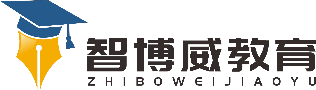 班级：                姓名：               单元英语5年级上册Unit1课题U1 Seasons and weather story温故知新根据句意，选词填空。  weather      cold       warm and rainy1. -What’s the          like today?   - It’s hot. 2.-Is it            in winter?   -Yes, it is.-Is it            in spring?   -Yes, it is.自主攀登读U1故事3次，并根据中文写出相应的英文。What’ s the weather like in spring?It’s                   .（温暖多雨的）2. What’ s the weather like in summer?It’s                          .（热和晴朗的）3. What’ s the weather like in winter?It’s                         .（冷和下雪的）稳中有升判断，对的写T，错的写F。Today is Sunday. It’s hot and sunny. Mary and Tony want to have a picnic in the park. They want to buy some food and some juice in the shop near their house. Lisa wants to go swimming with her dad. Peter likes reading. He wants to read some books in the library. What about Amy? She wants to get some money from her card. So she’s going to the bank. She wants to get there by bus.(   ) 1. It’s sunny and hot today.(   ) 2. Tony wants to have a picnic with Mary.(   ) 3. Lisa and her father want to swim.(   ) 4. Amy is going to the bank.(   ) 5. Mary wants to buy some orange juice in the shop.说句心里话